"Мама -первое слово, главное слово в нашей судьбе!" Так поётся в песне, и это на самом деле так! Всю неделю наши дети готовили для своих мамочек подарки - корзинки с цветами, рисовали портреты мам, чтобы сделать коллаж. Выучили стихотворение, песню, танец.И всё это показали на развлечении, посвящённом Дню матери. Дети очень старались!Мамы были очень тронуты таким поздравлением от своих детей!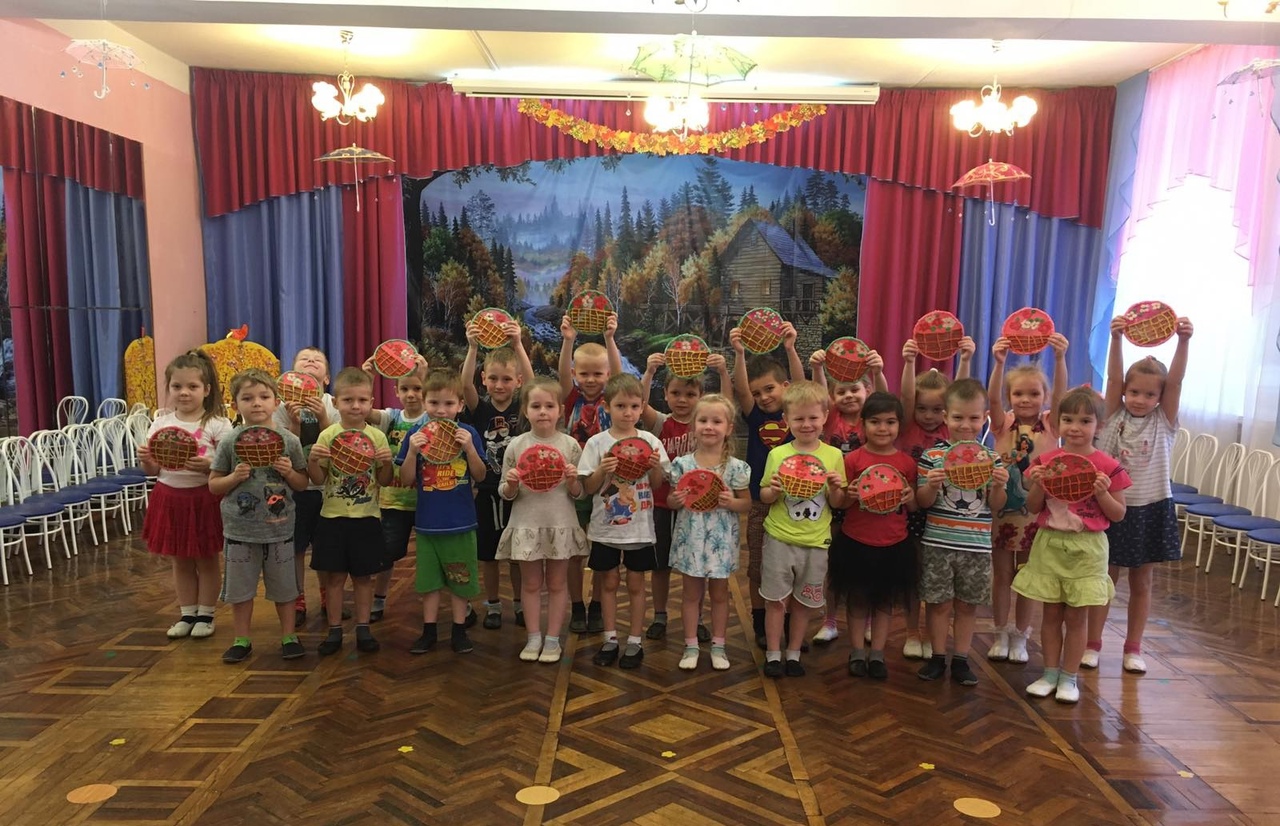 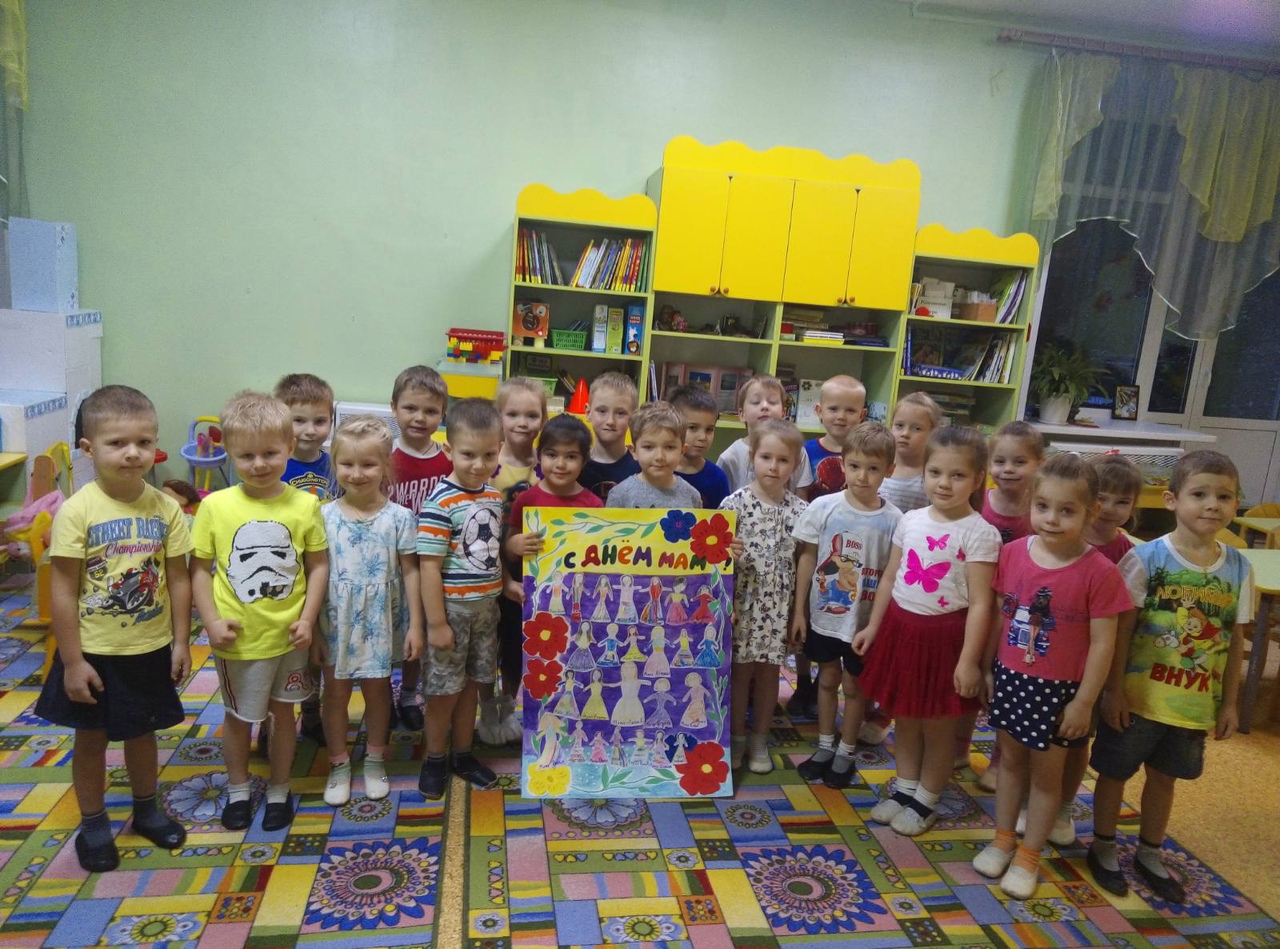 